AppendixFigure A1. Sled crash pulse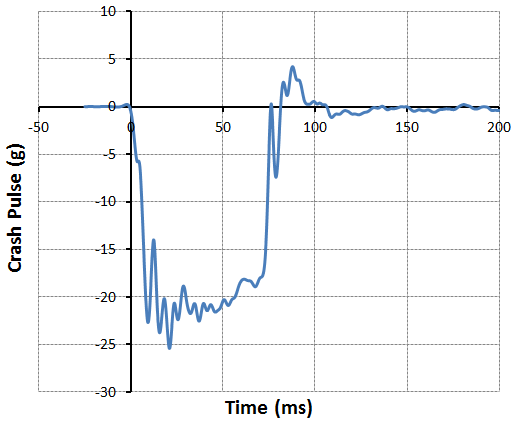 Figure A2. ATD kinematics in five sled testsFigure A3. Comparison of occupant kinematics between sled tests and MADYMO simulationsTable A1. Model-predicted injury measures in two parametric studiesFigure A4. Midsize male ATD kinematics at 100 ms in pure frontal crashes with different belt and airbag conditions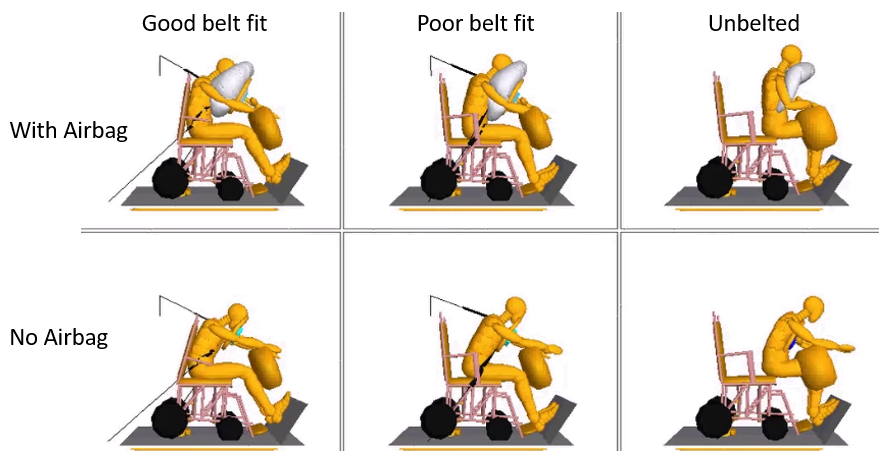 Figure A5. Small female ATD kinematics at 100 ms in pure frontal crashes with different belt and airbag conditions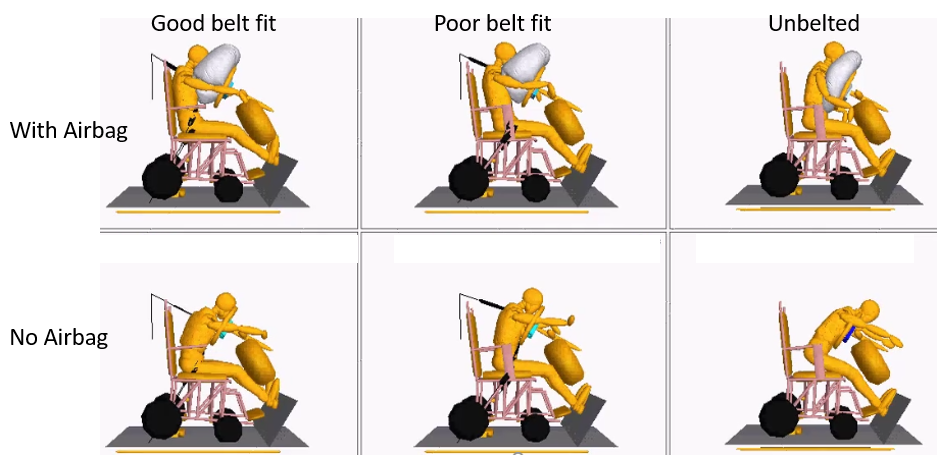 Figure A6. Midsize male ATD kinematics at 100 ms in oblique frontal crashes with different belt and airbag conditionsAll oblique frontal crash simulations are with curtain airbag.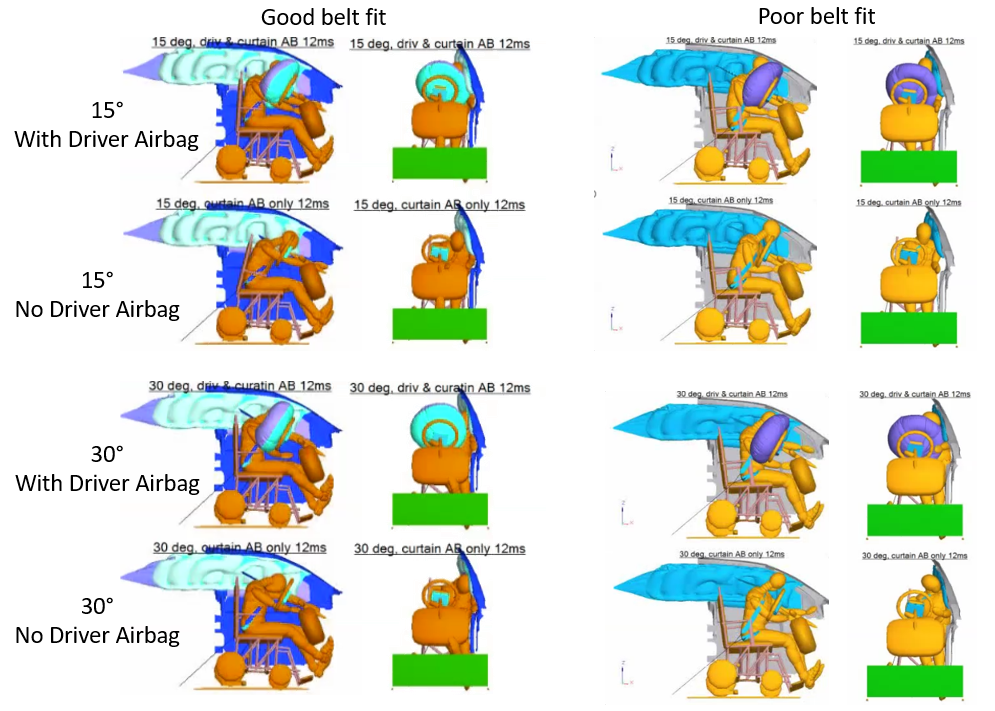 Figure A7. Small female ATD kinematics at 100 ms in oblique frontal crashes with different belt and airbag conditionsAll oblique frontal crash simulations are with curtain airbag.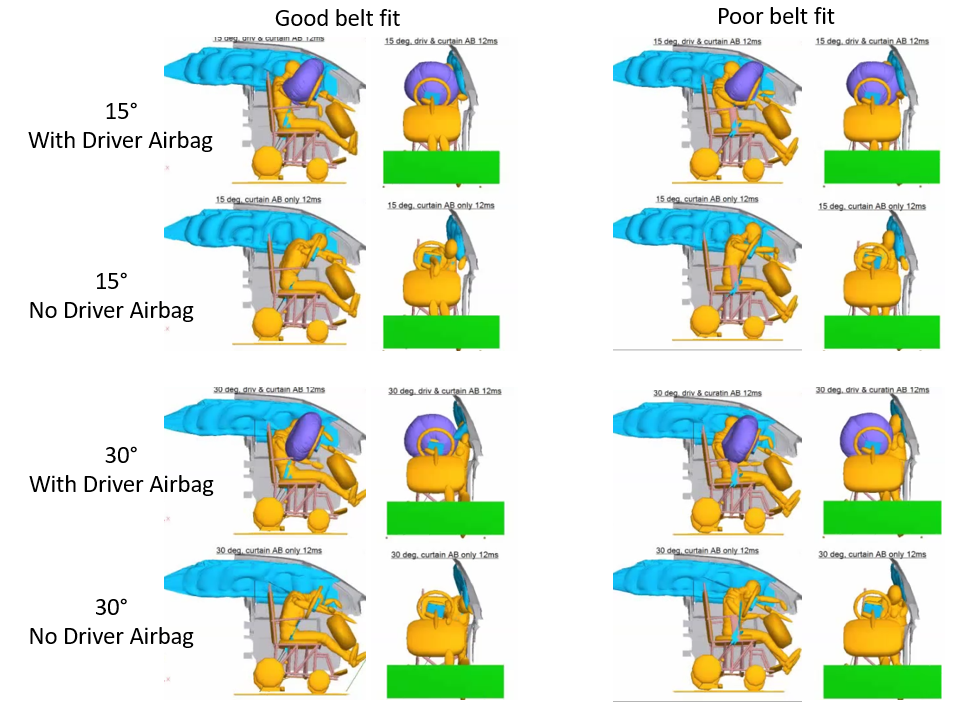 Test Condition and
Injury MeasureWC1022WC1023WC1106WC1107WC1109ATD & Belt fit50M-Good50M-Poor50M-Poor50M-None5F-PoorAirbag firing time12 ms12 ms42 ms42 ms42 msATD kinematics at the maximal head/torsion excursions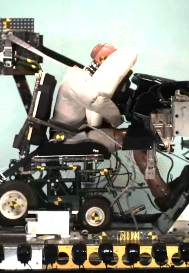 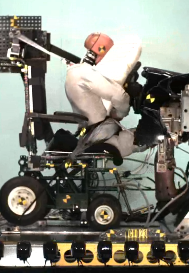 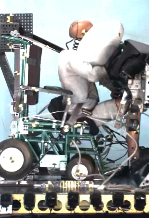 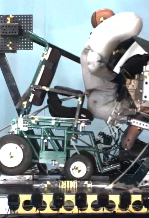 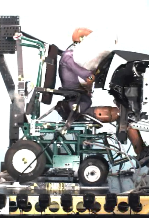 WC1022Midsize male with good belt fitWC1022Midsize male with good belt fitWC1023
Midsize male with poor belt fitWC1023
Midsize male with poor belt fitWC1109
Small female with poor belt fitWC1109
Small female with poor belt fitTestSimulationTestSimulationTestSimulation0 ms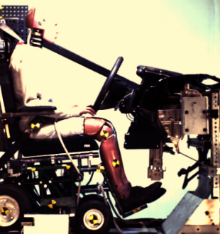 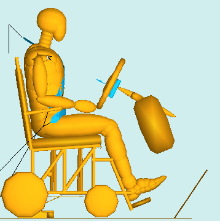 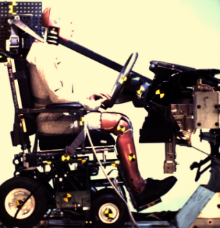 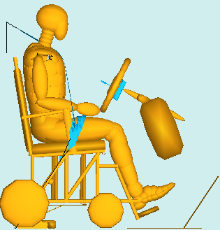 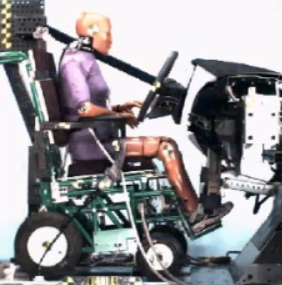 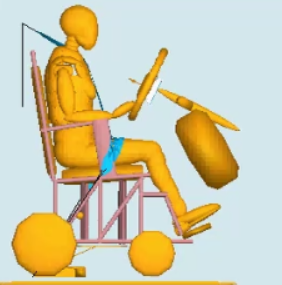 30 ms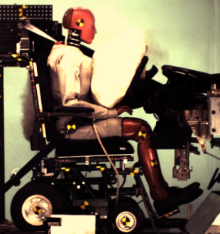 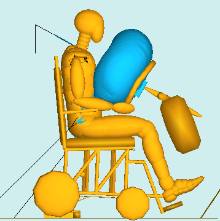 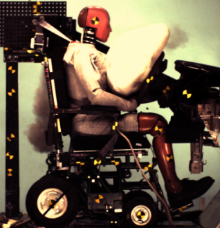 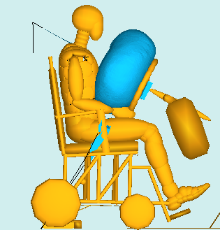 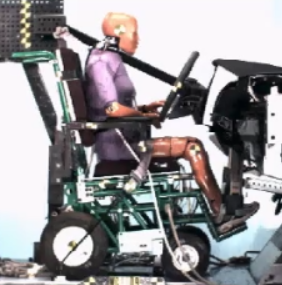 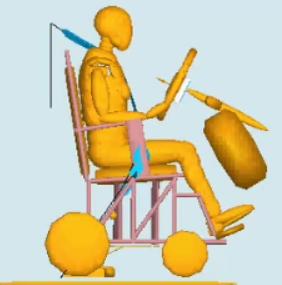 60 ms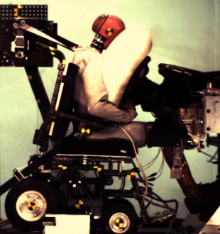 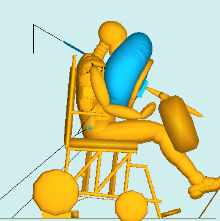 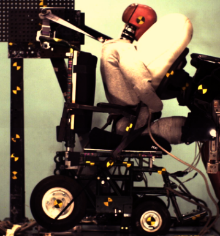 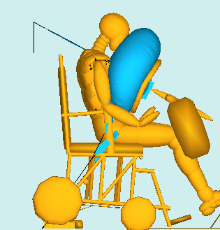 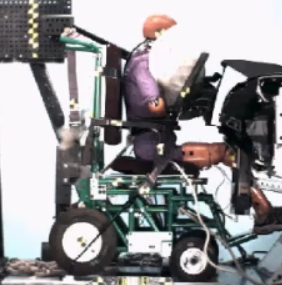 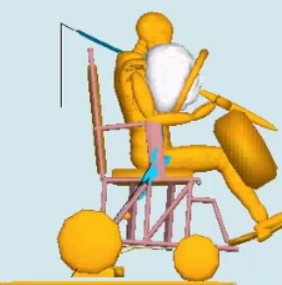 90 ms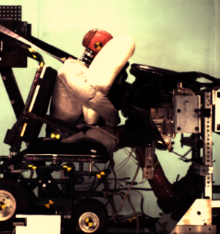 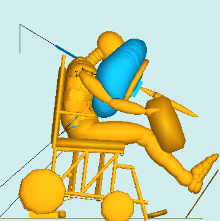 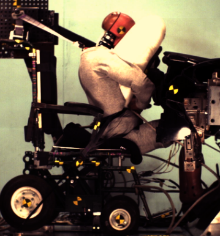 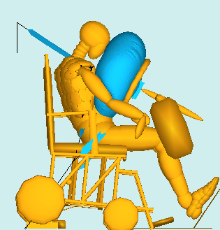 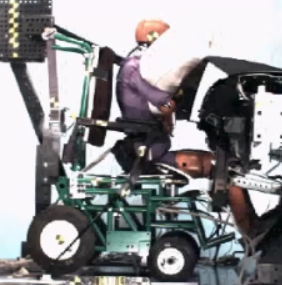 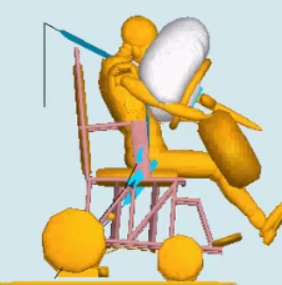 120 ms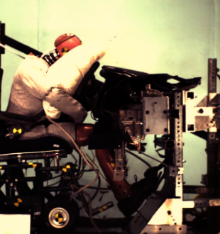 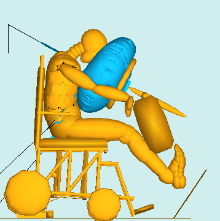 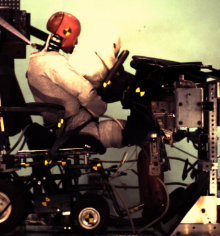 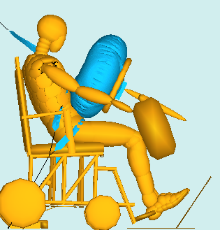 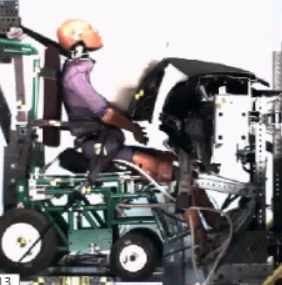 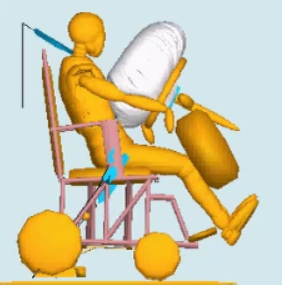 ATDAngle (degrees)Belt fitAirbagHIC 15NijChest D (mm)Left Femur F (N)Right Femur F (N)Parametric Study #15F0GoodYes1240.37431,8921,893Parametric Study #15F0PoorYes1330.4537.23,2003,057Parametric Study #15F0No beltYes290.2637.94,2254,210Parametric Study #15F0GoodNo3810.4133.51,6342,693Parametric Study #15F0PoorNo2840.2733.13,4573,684Parametric Study #15F0No beltNo2401.4056.34,1484,090Parametric Study #150M0GoodYes980.1836.21,043762Parametric Study #150M0PoorYes380.1942.35,5385,440Parametric Study #150M0No beltYes380.1468.25,2144,742Parametric Study #150M0GoodNo3730.3733.21,3531,109Parametric Study #150M0PoorNo1040.3536.35,7595,760Parametric Study #150M0No beltNo2810.6481.55,1225,147Parametric Study #25F15GoodYes1430.4443.42,2561,140Parametric Study #25F15PoorYes910.3435.83,9582,635Parametric Study #25F15GoodNo4210.4134.41,9131,618Parametric Study #25F15PoorNo2050.4334.74,0412,894Parametric Study #250M15GoodYes920.2244.32,761344Parametric Study #250M15PoorYes380.2135.95,3664,572Parametric Study #250M15GoodNo3050.3733.73,062434Parametric Study #250M15PoorNo1130.4528.95,2204,793Parametric Study #25F30GoodYes1040.3841.61,277402Parametric Study #25F30PoorYes880.3931.33,4952,132Parametric Study #25F30GoodNo2730.6435.41,164582Parametric Study #25F30PoorNo1110.4521.03,3822,331Parametric Study #250M30GoodYes2220.7040.01,870156Parametric Study #250M30PoorYes9750.6031.64,7883,665Parametric Study #250M30GoodNo2051.2134.22,130543Parametric Study #250M30PoorNo1,3360.6819.64,5454,094